Reformierte Kirchen Bern-Jura-SolothurnSuchergebnisse für "Das besondere Bilderbuch"Autor / TitelJahrMedientypSignatur / Standort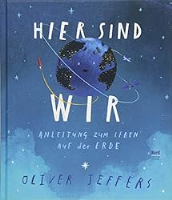 Jeffers, Oliver 1977-Hier sind wir2018BilderbuchDas besondere Bilderbuch